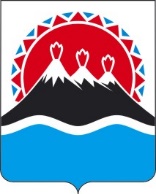 П О С Т А Н О В Л Е Н И ЕПРАВИТЕЛЬСТВАКАМЧАТСКОГО КРАЯг. Петропавловск-КамчатскийПРАВИТЕЛЬСТВО ПОСТАНОВЛЯЕТ:Внести в постановление Правительства Камчатского края от 01.06.2017 № 232-П «О мерах по реализации подпрограммы 4 «Обеспечение доступности энергетических ресурсов» государственной программы Камчатского края «Развитие экономики и внешнеэкономической деятельности Камчатского края», утвержденной постановлением Правительства Камчатского края от 01.07.2021 № 277-П» изменение, изложив абзац 1 части 17 приложения 2 в следующей редакции:«17. Размер субсидии рассчитывается:1) в части осуществления отпуска электрической энергии по льготным (сниженным) тарифам отдельным юридическим лицам и индивидуальным предпринимателям Камчатского края, соответствующим критериям определения потребителей электрической энергии (мощности), в отношении которых на территориях Дальневосточного федерального округа осуществляется доведение цен (тарифов) на электрическую энергию (мощность) до планируемых на следующий период регулирования базовых уровней цен (тарифов) на электрическую энергию (мощность), утвержденным постановлением Правительства Российской Федерации от 26.11.2021 № 2062 (далее – Критерии определения потребителей), как произведение годового объема полезного отпуска электрической энергии и разницы между базовым и льготным (сниженным) тарифами (без учета НДС), установленными Региональной службой по тарифам и ценам Камчатского края;2) в части предоставления электрической энергии по льготным (сниженным) тарифам отдельным юридическим лицам и индивидуальным предпринимателям, не соответствующим Критериям определения потребителей, как произведение годового объема полезного отпуска электрической энергии и разницы между экономически обоснованным и льготным (сниженным) тарифами (без учета НДС), установленными Региональной службой по тарифам и ценам Камчатского края.».	2. Настоящее постановление вступает в силу после дня его официального опубликования. Действие настоящего постановления распространяется на правоотношения, возникшие с 1 января 2022 года.[Дата регистрации]№[Номер документа]О внесении изменения в постановление Правительства Камчатского края от 01.06.2017 № 232-П «О мерах по реализации подпрограммы 4 «Обеспечение доступности энергетических ресурсов» государственной программы Камчатского края «Развитие экономики и внешнеэкономической деятельности Камчатского края», утвержденной постановлением Правительства Камчатского края от 01.07.2021 № 277-П»Председатель Правительства Камчатского края[горизонтальный штамп подписи 1]Е.А. Чекин